ICRP 2019 4th International Conference on Rebuilding Place *Corresponding author(a) (b) (c)  Abstract© 2020 Published by Future Academy www.FutureAcademy.org.UKKeywords:  IntroductionType your title here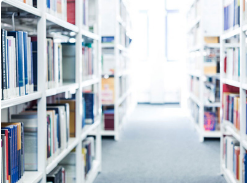 Type your title hereProblem StatementResearch QuestionsPurpose of the StudyResearch MethodsFindingsType your title hereType your title hereConclusionType your title hereType your title hereAcknowledgments [if any]ReferencesRienties, B., & Nolan, E. M. (2014). Understanding friendship and learning networks of international and host students using longitudinal Social Network Analysis. International Journal of Intercultural Relations, 41, 165–180. https://doi.org/10.1016/j.ijintrel.2013.12.003  Column HeadingColumn HeadingColumn HeadingColumn HeadingColumn HeadingColumn HeadingColumn HeadingColumn HeadingColumn HeadingColumn HeadingColumn HeadingColumn Heading